STAJ KURUMLARI GERİ DÖNÜTLERİ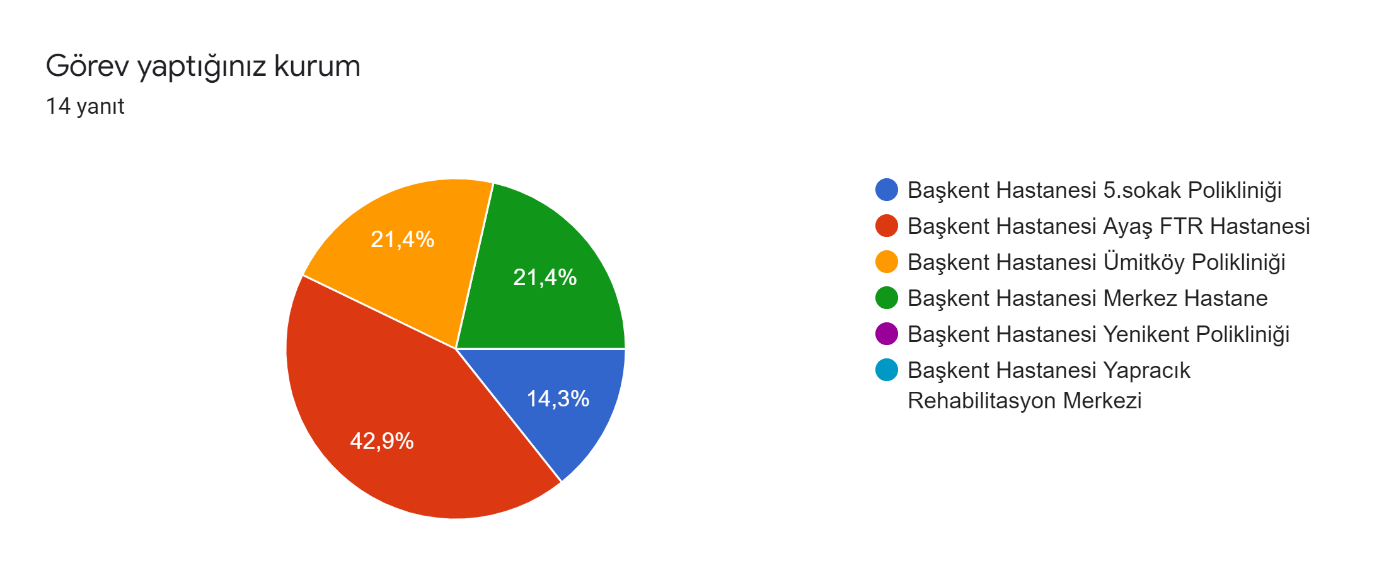 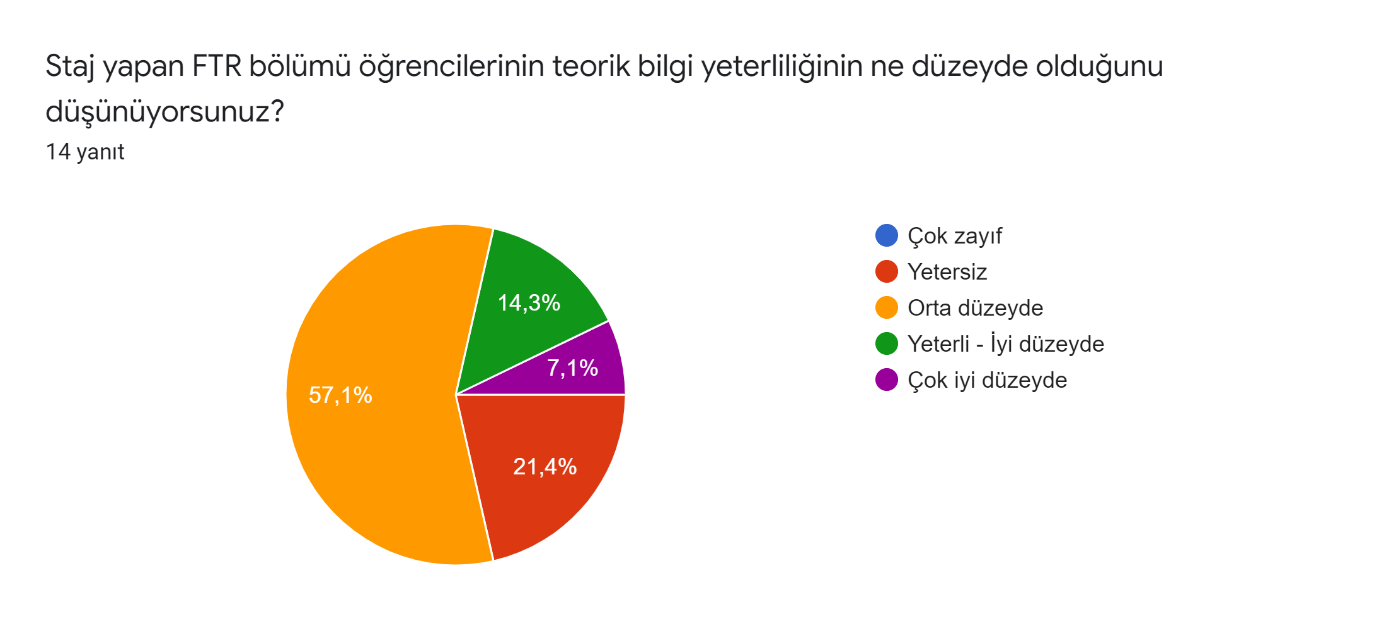 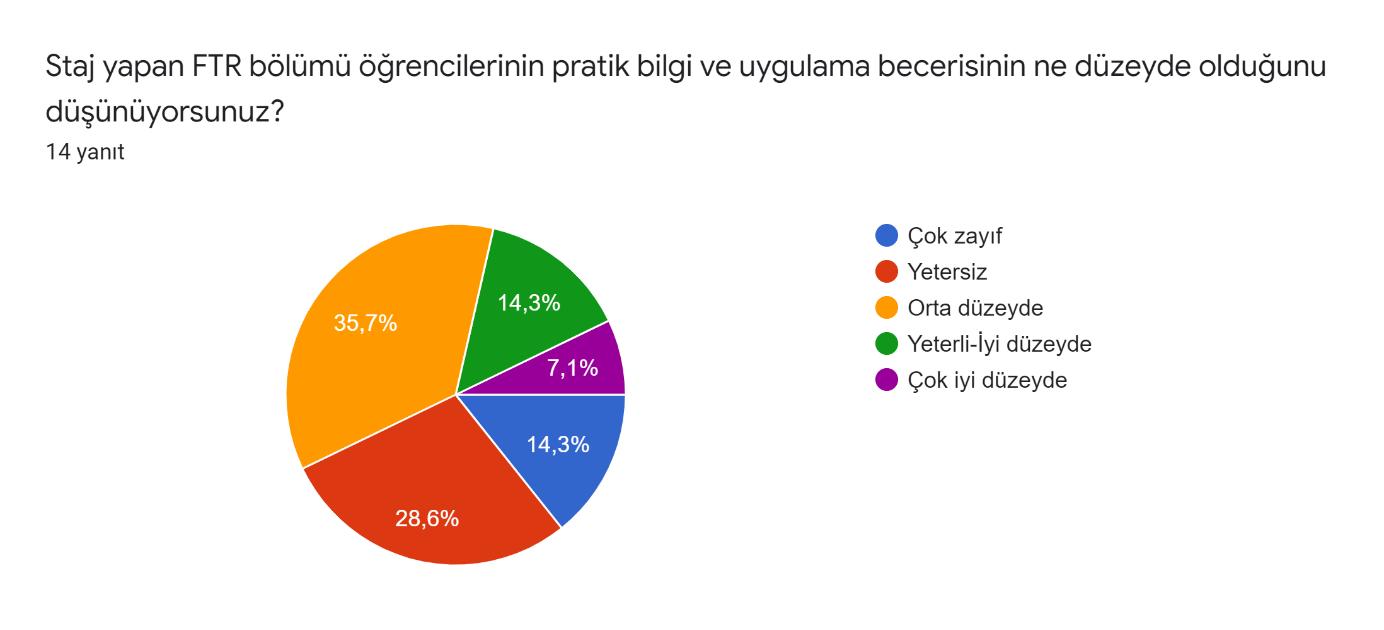 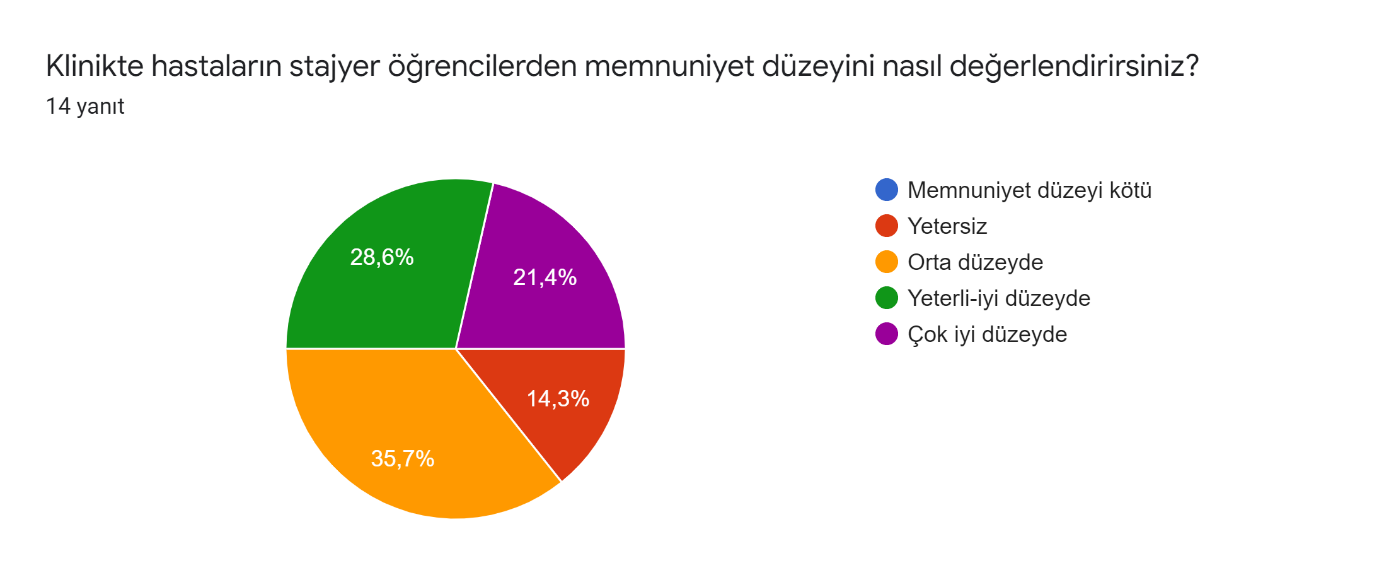 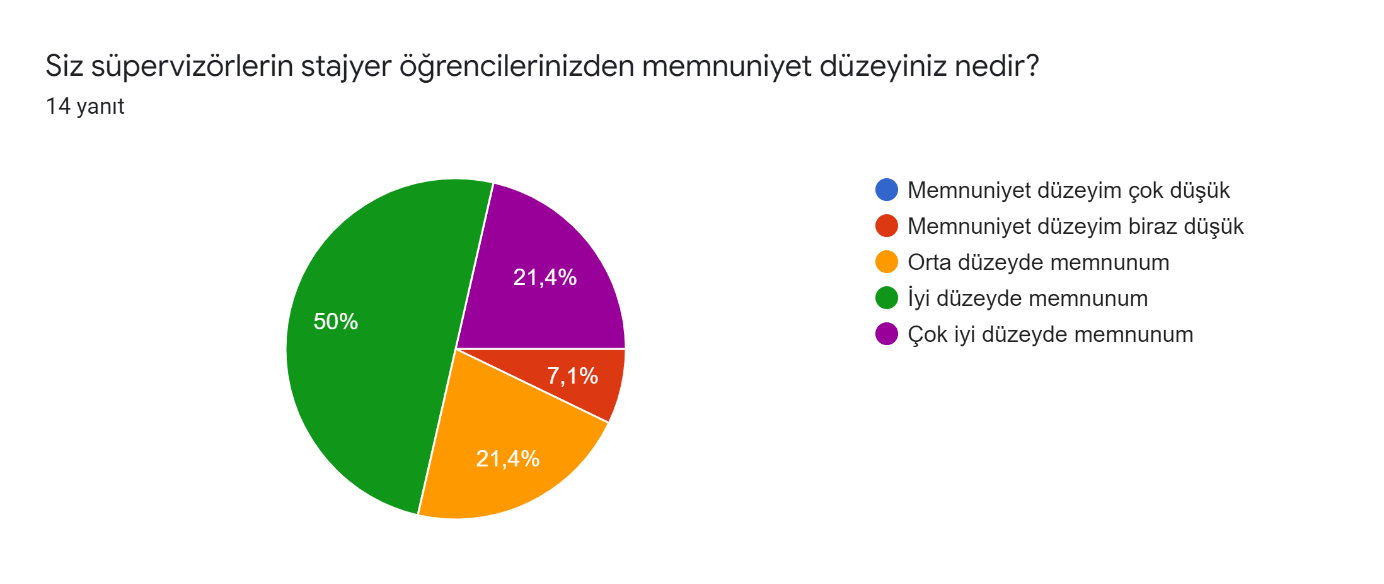 